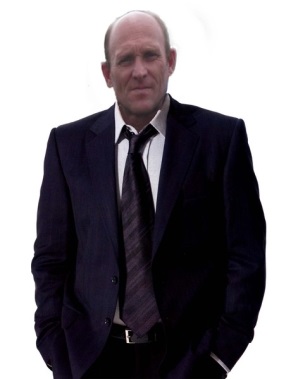 РЕЗЮМЕФ.И.О.Андрейченко Сергей Георгиевич. Год рождения:  4.10.1965.Образование:  высшее.Место рождения:  Р/К, Актюбинская обл.,г.Алга.Место жительства:Р/К Актюбинская обл. г.Алга ул.Ленина д.247Гражданство: гражданин Р/КСпециальность: инженер  строительМесто работы: MOODY  international Должность: Инженер по надзору за строительствомСтаж работы: 10 летОбщий стаж работы: 25летЗнание языков: Русский, Турецкий(разговорный)Рабочий стаж1981-1983гг. Учеба в Алгинском СПТУ №118 специальность эксплуатация и ремонт автомобилей.1983-1985гг. Срочная служба в ВС. Звание рядовой.1985-1989гг.Актюбинский химический завод им С.М.Кирова, слесарь по ремонту технологического оборудования,(заочное обучение ГИСИ им.В.П.Чкалова по специальности ПГС) закончено 1991г__1989-1996гг. Ремонтное строительно-монтажное управление №5, газоэлектросварщик__________1996г. Г.Екатеринбург РФ, завод «Пневмостроймашина» газоэлектросварщик__________________1998г. Тенгизское неф-ное м/р РК «Нефтестройсервис» монтажник, мастер,_ металлоконструкций и технолог. трубопроводов._____________________________________________________________2006г. м/р Акжар., м/р Бесболек, м/р Алимбай ком-ния «ALTIUS» petroleum , бригадир ОКС, прораб ОКС. 												2011 Строительство нефтепровода КТК участок Атасу –Алашанькоу. Реконструкция подстанции 110 квт. в п. Коунрад, строительство 11 НПС в Учарале. Инженерные изыскания, строительства АГП 		через р. Или. Строительство крановых узлов на участке Сырдарья- Харгос.			На Тенгизском месторождении участвовал в строительстве и вводе в эксплуатацию проектов:1.Строительство новой технологической линии (Train-5 , проект 1998г.)2.Строительство установки дегазации серы (проект 2000г.)3.Строительство установки грануляции серы (проект 2002г.)4.Строительство установки закачки сырого газа в пласт (проект 2003г.)На Атырауском НПЗСтроительство установок (Сульфур), (Газолин) в составе производителя работ компания «ГАТЕ» по личному приглашению, менеджера проекта Серхана Озмена.На месторождении «Бесболек»1.Строительство и ввод в эксплуатацию установки предварительного сброса воды. 2.Строительство пункта сбора и перекачки нефти «КАРСАК»На месторождении «Акжар»1.Монтаж и ввод в эксплуатацию нефтегазового сепаратора.2.Реконструкция УПН.3.Строительство трубопровода АКЖАР-КЕНКИЯК .(монтаж магистральной насосной, и технологических трубопроводов)4.Проект подготовки и закачки пластовой воды.MOODY internacionalСтроительство Казахско-Китайского нефтепроводаДолжность: Инженер технического надзора за строительством. (Начальник группы)ТОО «КазкуперИнженер проектировщик.Механик завода.Ведущий инженер проектировщик.Имею опыт разворота резервуаров, строительства технологических трубопроводов и металлоконструкций , монтажу не металлических трубопроводов.Обладаю знаниями и приемами безопасного проведения работ на нефтегазодобывающих предприятиях, неоднократно поощрялся за неординарные решения со стороны руководства, денежным вознаграждением, благодарственными письмами.Знание П/К. Word, Excel, AutoCAD. , ведение исполнительной документации , составление проектов производства работ,  технологических карт, по любому виду монтажно-строительных  работ.Дополнительные сведения Производство строительных изделий и конструкций, по стандартам, а так же по любому проекту заказчика. Строительно-монтажные работы.Монтаж строительных конструкций на объектах металлургической, нефтехимической, горнорудной, энергетической и других отраслях промышленности.Работы по устройству внутренних и наружных инженерных сетей и сооружений.Работы по защите конструкций и оборудования. (при необходимости) Изготовление, монтаж и ремонт химического, нефтегазопромыслового оборудования, подъемных сооружений,( котлов и сосудов работающих под давлением: при наличии необходимого оборудования).Производство  мобильных зданий контейнерного типа различных видов с широким спектром применения.Разработка, изготовление и установкам логотипов на РВСБетонные работы любой сложности, с  умением оперативно и грамотно решать часть технических вопросов, в том числе производить расчет конструктивных элементов монтажных и ремонтных устройств, и приспособлений; выбор и определение режима использования грузоподъемных транспортных  и прочих монтажных и ремонтных механизмов, выбор строповочных средств, вспомогательных материалов . Знание и соблюдение правил безопасного производства работ. При работе были приобретены полезные навыки работы с такелажным оборудованием, изучена организация технологического процесса по возведению и изготовлению металлоконструкций и монтажу технологических трубопроводов.  Были закреплены теоретические знания, полученные в институте путем изучения строительных материалов и процессов, при разборе чертежей и ознакомления с конструкциями непосредственно на возводимом объекте. Работа в строительной отрасли, позволила получить навыки чтения технологических карт, был приобретен опыт работы с различными подъемными механизмами, а также получены практические знания по строповке и установке в проектное положение стальных и железобетонных конструкций. Уделяю  огромное внимание контролю качества производимой продукции – геометрия изделий проверка и испытание сварных швов и болтовых соединений. За время работы  не было получено никаких замечаний, работа велась слажено и четко выполнялись все требования, как к качеству работ, так и к срокам строительства.Ответственен, всегда имею свою точку зрения на решение текущей проблемы, но при веских обоснованиях, безболезненно могу поменять своё видение в решении текущей проблемы. Большая работоспособность, как в составе коллектива, так и в одиночку.  Я уверен в своей силе и готов преодолеть любые препятствия для решения самых сложных задач. Уверенность основана на моей  потенциальности, реальных  достижений, которые позволяют мне взять на себя серьезные обязательства, несу ответственность за результат и остаюсь победителем. Я использую свой талант, знания, навыки для достижения поставленных целей.Контакты людей, которые могли бы дать рекомендации.1.                    Серхан Озмен                     Superintendent «СК»          Serhan_Ozmen@cargill.com;                                                                                                                                 +90 549 74700802.           Бакыткалий  Досщанов                      Директор ОКС « ALTIUS»                 BSD@kz.arawakenergy.com ;                                                                                                                                                      +7 701 78840483.           Кузяков Сергей Владимирович          Начальник смены  м\р «АКЖАР»     SVK@kz.arawakenergy.com ;                                                                                                        « ALTIUS»                                    +7 701 27059554.            Коробков Владимир Иванович       Зам.директора ОКС «ALTIUS»            V IK@kz.arawakenergy.com5.        Григорьев И.А.                                 Управляющий дир-р ТОО «Казкупер»     igor.g@ kazcopptr.kz6.       Малимбаев У.                        Советник ген.дир по развитию     umbet.m@kazcopper.kz№ п\пФ.И.О.Компания, занимаемая должностьКонтактная информация